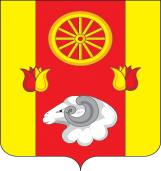                                                     АДМИНИСТРАЦИЯКИЕВСКОГО  СЕЛЬСКОГО   ПОСЕЛЕНИЯ  ПОСТАНОВЛЕНИЕ27.02.2019		                                 №  18                            			с.КиевкаО координационном  совете по предпринимательству приАдминистрации Киевского сельского поселения Ремонтненского районаРостовской областиВ целях совершенствования формата взаимодействия исполнительной власти с предпринимательским сообществом,ПОСТАНОВЛЯЮ:1. Создать Координационный  совет по предпринимательству при Администрации Киевского сельского поселения Ремонтненского района Ростовской области.2. Утвердить Положение о Координационном   совете по предпринимательству при Администрации Киевского сельского поселения Ремонтненского района Ростовской области, согласно приложению № 1.3. Утвердить состав Координационного  совета по предпринимательству при Администрации Киевского сельского поселения Ремонтненского района Ростовской области, согласно приложению № 2.            4. Контроль за исполнением настоящего постановления оставляю за собой.Глава  Администрации Киевского сельского поселения                                           Г.Г. ГоловченкоПриложение № 1к постановлению                                                                                                                          Администрации Киевского сельского поселенияРемонтненского района Ростовской области                                                                                                              от 27.02.2019 № 183Положение о Координационном   совете по предпринимательствупри Администрации Киевского сельского поселения Ремонтненского района Ростовской области.1. Общие положения1.1. Координационный  совет по предпринимательству при Администрации Киевского сельского поселения Ремонтненского района Ростовской области (далее - Координационный совет) является постоянно действующим совещательным органом, образованным в обеспечение практического взаимодействия муниципальных органов исполнительной власти и представителей предпринимательских кругов, консолидации их интересов для выработки предложений по основным направлениям развития предпринимательства на территории Ремонтненского района и участия в реализации экономической политики района. 1.2. Координационный  совет возглавляет Глава Администрации Киевского сельского поселения.1.3. Координационный  совет осуществляет свою деятельность по планам, утвержденным председателем Координационного  совета на год. 1.4.Регламент  работы Координационного  совета утверждается его председателем. Члены Координационного  совета принимают участие в его работе на общественных началах без права замены. 1.5. Координационный  совет информирует орган местного самоуправления о подготовленных предложениях путем направления указанному органу решения Координационного  совета 1.6. Координационный  совет в своей деятельности руководствуется Конституцией Российской Федерации, законодательством Российской Федерации, законами Ростовской области,  нормативно-правовыми актами Ремонтненского района  и настоящим Положением. 1.7.Организационная и информационная поддержка деятельности Координационного  совета осуществляетсяАдминистрацией Киевского сельского поселения Ремонтненского района Ростовской области.2. Основные задачи Координационного  совета.2.1. Подготовка предложений по следующим вопросам: а) формирование новых подходов к развитию предпринимательства в Киевском сельском поселении, отражение их в  муниципальных программах  поддержки предпринимательства; б) совершенствование  законодательства, регулирующего предпринимательскую деятельность, в том числе в налоговой, финансово-кредитной и инвестиционной сферах; в) привлечение внешних инвестиций в предпринимательство; г) устранение нормативно-правовых и административных барьеров на пути развития предпринимательства; д) расширение возможностей для повышения образовательного уровня предпринимателей. 2.2. Содействие реализации  региональной и муниципальной политики, направленной на поддержку и развитие малого  предпринимательства. 2.3. Обеспечение взаимодействия  предпринимателей  с  органами местного самоуправления  на основе принципа прозрачности. 2.4. Содействие формированию позитивного общественного мнения о предпринимательской деятельности путем распространения положительного опыта субъектов предпринимательской деятельности. . 2.5. Привлечение граждан и представителей средств массовой информации к обсуждению вопросов, касающихся реализации права граждан на предпринимательскую деятельность, и выработка по данным вопросам рекомендаций. 2.6. Выдвижение и поддержка инициатив, имеющих местное значение. 3. Права Координационного совета.Координационный  советимеет право: - запрашивать в установленном порядке у муниципальных органов исполнительной власти, организаций и субъектов предпринимательской деятельности материалы и информацию (не носящие конфиденциальный характер), необходимые для выполнения возложенных на Координационный  советзадач; -  принимать решения по вопросам, рассматриваемым на заседании Координационного  совета; - готовить и вносить в установленном порядке проекты нормативных правовых актов Киевского сельского поселения Ремонтненского района Ростовской области, а также предложения по  вопросам устранения административно-бюрократических барьеров, препятствующих развитию предпринимательства; - привлекать в установленном порядке к работе Координационного  совета представителей муниципальных органов  власти, контролирующих, общественных и других организаций,  руководителей малых и средних предприятий. Оказание имущественной поддержки субъектам малого и среднего предпринимательства  в виде передачи во владение и (или) в пользование муниципального  имущества  на возмездной основе, безвозмездной основе или на льготных условиях, органами муниципальной власти  осуществляется при участии Координационного  совета.В случае отчуждения недвижимого имущества, находящегося в муниципальной  собственности  и арендуемого субъектом малого и среднего предпринимательства, уведомление о включении данного имущества в нормативные правовые акты о планировании приватизации муниципального имущества  (далее – уведомление) направляется  в Координационный   совет. Сектор по имущественным, земельным отношениям Администрации Киевского сельского поселения Ремонтненского района Ростовской области направляет  уведомление членам Координационного  совета В течение 20 дней после получения уведомления члены Координационного  совета направляют свои предложения в сектор по имущественным, земельным отношениям для подготовки заключения по данному вопросу. Заключение Координационного  совета о целесообразности принятия решения о включении арендуемого имущества в нормативные правовые акты о планировании приватизации муниципального  имущества  направляется соответствующим органам исполнительной власти   в течение 30 дней после получения уведомления. 4. Организация и порядок работы Координационного  совета4.1. Деятельность Координационного  совета осуществляется в соответствии с Регламентом работы, разрабатываемым Координационным   советоми утверждаемым его председателем. 4.2. Основная форма работы Координационного  совета - заседание. Заседание проводит председатель Координационного  совета, а в его отсутствие -  заместитель председателя. Заседания Координационного  совета проводятся  по мере необходимости.4.3. Внеплановые заседания Координационного  совета созываются председателем Координационного  совета, а в его отсутствие – заместителем председателя. Основанием для внеплановых заседаний являются аргументированные предложения членов Координационного  советас перечнем предлагаемых для обсуждения вопросов и датой созыва.4.4. Члены Координационного  совета  участвуют в его работе лично. Заседание Координационного  совета считается правомочным, если на нем присутствует более половины его членов, включая председателя Координационного  совета либо его  заместителя. 4.5. Решение Координационного  совета принимается путем голосования. Решение считается принятым, если за него проголосовало более половины из числа присутствующих на заседании членов Координационного  совета4.6. Принятые решения Координационного  совета оформляются решением Координационного  совета, которое утверждается председателем Координационного  совета либо его  заместителем. Приложение № 2к постановлению                                                                                                                          Администрации Киевского сельского поселенияРемонтненского района Ростовской областиот 27.02.2019 № 18СоставКоординационного  совета    по предпринимательствупри Администрации Киевского сельского поселения   Ремонтненского районаРостовской области 1. ГоловченкоГеннадий Гавриилович                                            - Глава Администрации Киевского сельского                                         поселения, председатель Координационного совета2. Апарин                                                                      - индивидуальный предприниматель, главаВасилий Сергеевич                                              крестьянско-фермерского хозяйства, заместитель 	                     председателя Координационного  совета.3. Жилина                                                                      - ведущий специалист по земельным иМария Владимировна                                             имущественным отношениям Администрации                                                                                 Киевского сельского поселения, секретарь                                                                                                                                                                         Координационного советаЧлены Координационного  совета:4. МакароваАнна Александровна                                                 -  начальник сектора экономики и финансов                                                                                             Администрации Киевского сельского                                                                                                                   поселения 5.Босенко                                                                     - индивидуальный предпринимательВладимир Павлович6.Кучук                                                                         -  индивидуальный предпринимательАлександр Войтехович7. Головченко                                                             - старший инспектор по вопросам экономикиИнна Викторовна                                                              Администрации Киевского сельского                                                                                                                    поселения 8.Ефименко                                                                 - главный специалист по общим вопросамЕлена Павловна                                                              Администрации Киевского сельского                                                                                                                    поселения